Муниципальное дошкольное образовательное учреждение «Детский сад №107»Областной творческий конкурс «Парад новогодних идей»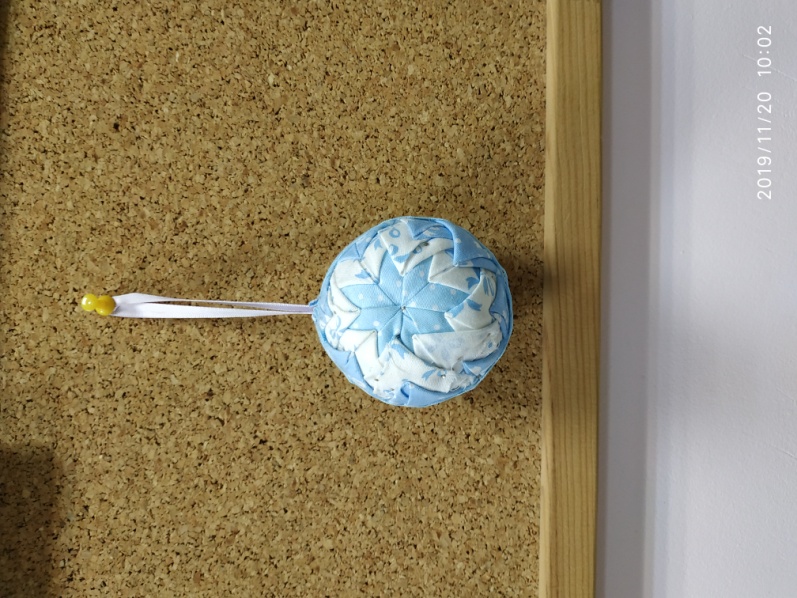 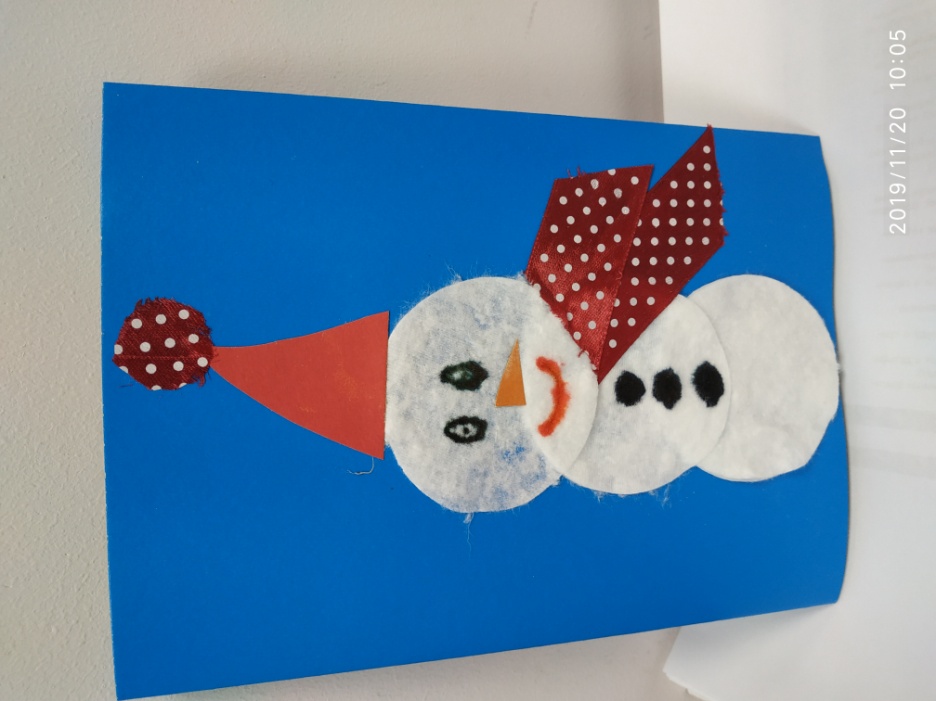 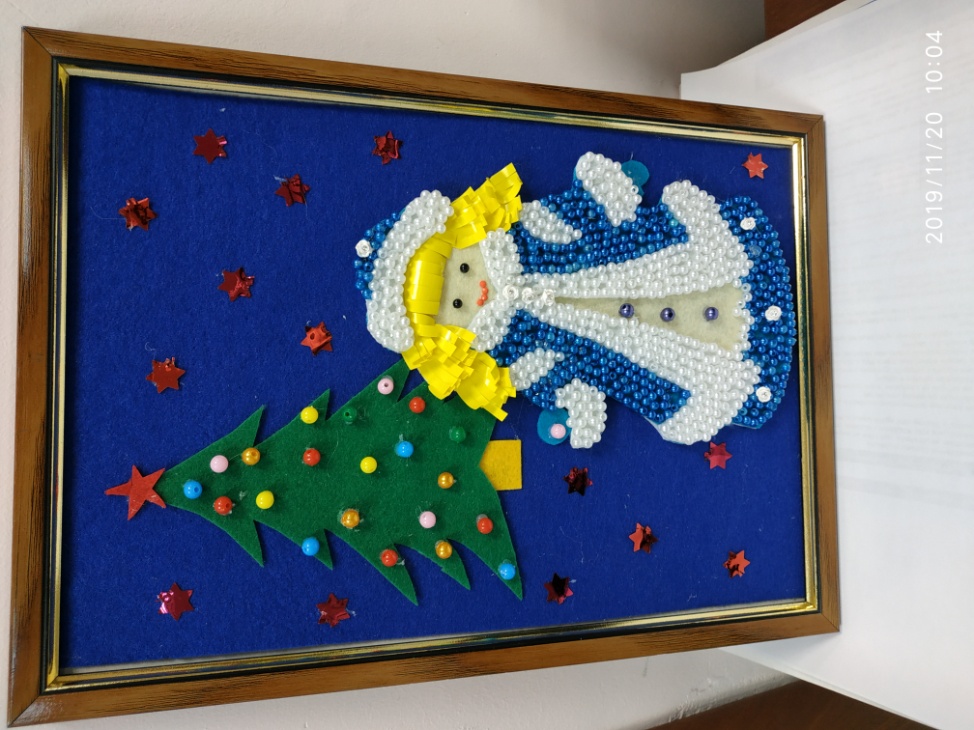 